KEMER DENİZ BİLİMLERİ HAFTASI ETKİNLİKLERİ – ACTIVITIES OF KEMER MARINE SCIENCES WEEK15-18 KASIM 2018 – 15-18 NOVEMBER 2018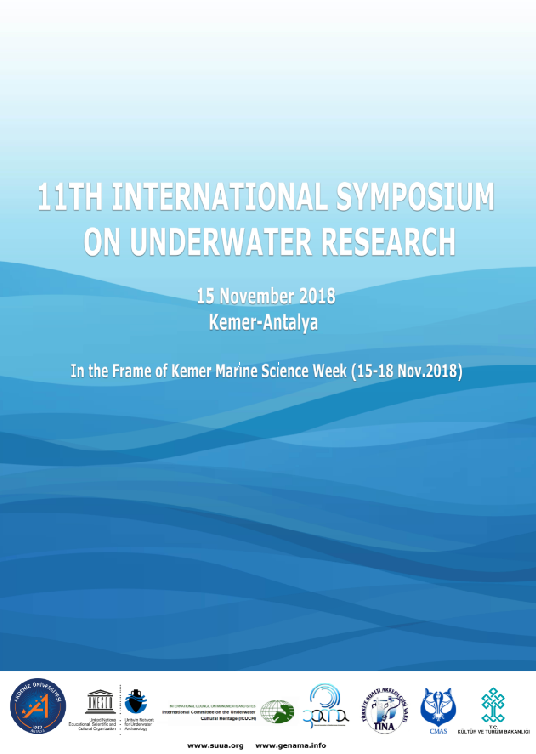 11. ULUSLARARASI SUALTI ARAŞTIRMALARI SEMPOZYUMU11TH INTERNATIONAL SYMPOSIUM ON UNDERWATER RESEARCH(Sempozyum dili ingilizcedir, Symposıum language ıs englısh,)15 Kasım 2018 – 15 november 2018the symposium is scheduled to be held on november 15, 2018 in kemer of antalya (turkey). it aims to foster interaction among all concerned academicians, practitioners and researchers from different disciplines working on underwater sciences and research. furthermore, it is anticipated to provide a platform for exchange of scientific and technical information and experiences among participants. 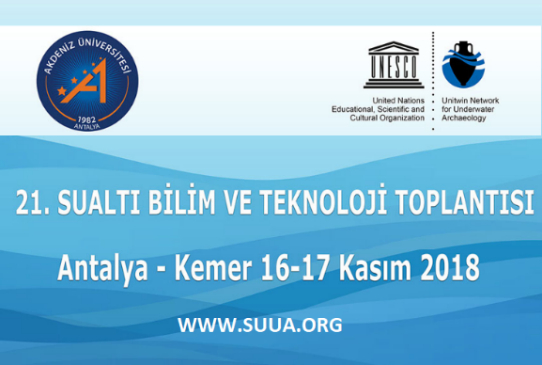 21. Sualtı Bilim ve Teknoloji Toplantısı                                                                              16-17 Kasım 2018 (toplantı dili Türkçe ve ingilizcedir, Symposıum language ıs turkısh and englısh)Denizlere yaklaşık 8500 km. kıyısı olan ülkemiz sualtı alanlarında giderek artan bilimsel çalışmalarıyla dünyada giderek daha etkin olmaya başlamıştır. Üniversitelerimizde de bu alanlarda yeni bölümler, programlar, ana bilim dalları ve araştırma merkezleri açılmış, özellikle yüksek lisans programlarıyla hak ettiği önemi ve yeri kazanmaya başlamıştır. Konuyla ilgili bakanlıklarda uzman sayıları artmaya, ülke Sualtı Federasyonumuz da (TSSF) bilimsel konulara verdiği önemle Dünya Su Altı Aktiviteleri Konfederasyonunda (CMAS) daha etkin olmaya başlamıştır.                                1995 yılından itibaren ülkemizin ve KKTC’nin değerli üniversiteleri tarafından organize edilmiş olan bu toplantı dizisi sualtı dünyasıyla bağlantılı birçok konuyu kapsamaktadır. SBT’ler Sualtı Arkeolojisi, Sualtı Fizyolojisi, Sualtı Tıbbı, Sualtı Teknolojisi, Jeoloji, Jeomorfoloji, Deniz Biyolojisi, Deniz Hukuku, Sualtı Eserleri Koruma ve Onarımı ve bu alanda yeni teknolojileri içeren konularda bilimsel çalışmaları sunmaya ve tartışmaya yönelik olarak organize edilmektedir. SBT2018’de de daha önceki toplantılarda olduğu gibi sözlü ve poster sunumu yapılabilecektir.  Her iki sunum şekli de Türkçe veya İngilizce olarak yapılabilecek, bildiri özetleri ve kitabı organizasyon tarafından yayımlanacaktır.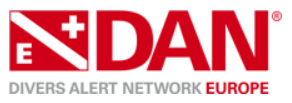 DAN Divers Day17 Kasım 2018(toplantı dili Türkçe ve ingilizcedir, meetıng language ıs turkısh and englısh)DAN Europe, EUBS, TRICON gibi Uluslararası bilimsel toplantıların bİtim tarihlerinde dalıcılara yönelik Güncel Dalış Sağlığı Araştırmalarını içeren “DAN Diver’s Day”- DAN Dalıcı günü düzenlemektedir. Temel amaç yenilikleri yalın anlatımlar eşliğinde dalıcılarla paylaşmaktır. Bu yıl 21.cisi düzenlenecek Sualtı Bilim ve Teknolojisi Toplantısı kapsamında da “DAN Diver’s Day”- DAN Dalıcı günü düzenlenecektir.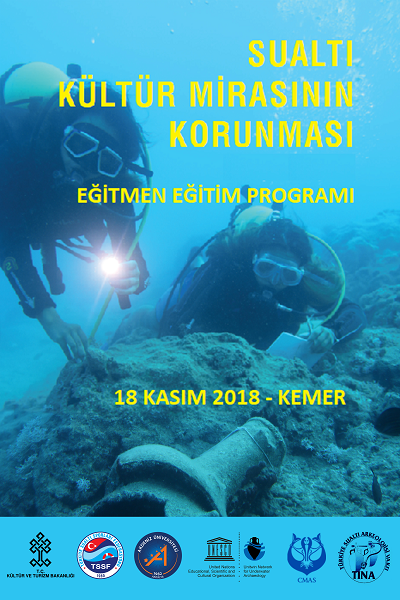         TSSF/CMAS EĞİTMENLERİNE YÖNELİK  “SUALTI KÜLTÜR MİRASININ KORUNMASI EĞİTMEN EĞİTİM PROGRAMI”18 KASIM2018(PROGRAM DİLİ TÜRKÇEDİR)Kültür Bakanlığı ve UNESCO desteğiyle TSSF tarafından bir grup akademisyene hazırlatılmış olan “Sualtı Kültür Mirasının Korunması” kitabı çerçevesinde bir eğitim programı hazırlanmıştır. İki aşamalı bu programın ilk aşaması Ülkemizdeki tüm aktif TSFF/CMAS Balıkadam Eğitmenlerine yönelik olacaktır. Eğitmenler TSSF tarafından gruplar halinde yılda iki kez bir araya getirilecek, Sualtı Arkeolojisi alanında Üniversite Öğretim Üyeleri ve Kültür Bakanlığı Uzmanları tarafından bir tam günlük eğitim verilecektir. Eğitim esası suların altında kalmış eserlerin farkına varılması, korunması, ilgili kurumlarla bilginin paylaşılması ve eğitim verecekleri dalış öğrencilerine bu değer ve önceliklerin yansıtılmasını amaçlamaktadır. Programa katılacak eğitmenler eğitim sonunda bir sertifika alacak, sorumluluklarını kabul ettikleri bir belge imzalayacak ve sonrasında aynı programı “Sualtı Kültür Mirasının Korunması” adıyla iki yıldız seviyesine gelmek isteyen tüm dalıcılara “zorunlu bir sertifika eğitimi çerçevesinde” aktaracaklardır. Her iki eğitim programı da söz konusu kitap çerçevesinde hayata geçirilecektir.ORGANİZASYON / ORGANIZERSAKDENİZ ÜNİVERSİTESİ - Akdeniz Uygarlıkları Araştırma Enstitüsü / AKDENIZ UNIVERSITY - Mediterranean Civilisations Research Institute (MCRI)TSSF – Türkiye Sualtı Sporları federasyonu - Turkısh underwater sports federatıonGAMA - General Association On Mediterranean ArchaeologyDAN - Divers Alert NetworkSelçuk Üniversitesi Sualti Araştirma MerkeziDESTEKLEYEN KURULUŞLAR / SUPPORTED BYTINA – TÜRKİYE SUALTI ARKEOLOJİSİ VAKFI / TURKISH FOUNDATION FOR UNDERWATER ARCHAEOLOGYICOMOS-ICUCHUNESCO UNITWIN UNDERWATER ARCHAEOLOGY NETWORKCMASBİLİMSEL KOMİTELER - SCIENTIFIC COMMITTEES11TH INTERNATIONAL SYMPOSIUM ON UNDERWATER RESEARCHSCIENTIFIC COMMITTEEProf.Dr. Sergey Fazllullın (President of russıan underwater federatıon)Assoc.Prof.Dr. Şahin Özen (Presıdent of Turkısh Underwater Federatıon)Prof.Dr. Osman Eravşar (Dean of the Faculty of Art – Akdenız Unıversıty)Prof.Dr. Tuncer Demir (Dırector of MCRI)Prof.Dr. Asuman Baldıran (Selçuk Unıversity)Prof.Dr. Akın Savaş Toklu (Istanbul University)Prof.Dr.Şamil Aktaş (Istanbul University)Assoc.Prof.Dr. Murat Egi (DAN Europe)Assoc.Prof.Dr. Hakan Öniz (ICOMOS-ICUCH)Asst.Prof.Dr. Blazej Stanıslawskı (Polısh Academy of Scıence)Asst.Prof.Dr.Felıpe Cerezo Andreo (University of Cadiz)Asst.Prof.Dr. Hasan Huseyin Aygül (Vıce Dırector of MCRI)Asst.Prof.Dr.Davut Yiğitpaşa (Samsun 19 Mayıs Unıversıty)Asst.Prof.Dr.Murat Karademir (Selçuk Unıversıty)Dr. Michele Stefanıle (University of Rome)SBT TOPLANTILARI GENEL BİLİM KURULU (SBT2018 BİLİM KURULU)                                       (Alfabetik Sıra)Ahmet Cevdet YalçınerAkın Savaş TokluAltan LökBaki Yokeş                                                                                                                                           Bayram Öztürk                                                                                                                                            Cengiz Metin                                                                                                  F. Ozan Düzbastılar                                                                                                                                         Hakan Öniz                                                                                                                                                   İbrahim Hızalan                                                                                                                                                                        İrfan Tuğcu Kamil TokerMehmet GökoğluMurat Egi                                                                                                                                                       Necdet Uygur Samil AktaşŞahin Özen                                                                                                                                                                                                                                                                                                                                                                                                                               SBT2018 ORGANİZASYON KURULUDr.Öğr.Üyesi Murat Karademir                                                                                                               Dr.Okay Sütçüoğlu                                                                                                                                      Ceyda Öztosun (Doktorant- PAN/Akdeniz Üniv.)                                                                                   Ahmet Aydemir (Doktorant, Bochum Univ.)                                                                                                  Kenan Beşaltı (Doktorant, Anadolu Univ.)                                                                                                                      Günay Dönmez (Sualtı Arkeoloğu)                                                                          Hakan Alpaslan (Akdeniz Ünv. Arkeolog)                                                                           Tuçe Güngör  (Akdeniz Ünv. Arkeolog)                                                                                                       Dilan Ulusoy (Arkeolog, YL Öğrencisi)                                                                                                                          Metehan Samet Gül (Arkeolog, YL Öğrencisi)                                                                                                                       Ercan Soydan (Arkeolog, YL Öğrencisi)  